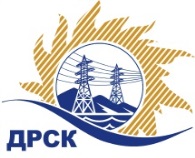 Акционерное Общество«Дальневосточная распределительная сетевая компания»ПРОТОКОЛ №  363/ПрУ-Рзаседания Закупочной комиссии по аукциону в электронной форме на право заключения договора на «Кадастровые работы для целей оформления прав землепользования под ПС, ВЛ 110/35 кВ в Хабаровском крае» закупка 302СПОСОБ И ПРЕДМЕТ ЗАКУПКИ: аукцион в электронной форме на право заключения договора на «Кадастровые работы для целей оформления прав землепользования под ПС, ВЛ 110/35 кВ в Хабаровском крае» закупка 302КОЛИЧЕСТВО ПОДАННЫХ ЗАЯВОК НА УЧАСТИЕ В ЗАКУПКЕ: 3  (три) заявки.КОЛИЧЕСТВО ОТКЛОНЕННЫХ ЗАЯВОК: 1 (одна) заявка.  ВОПРОСЫ, ВЫНОСИМЫЕ НА РАССМОТРЕНИЕ ЗАКУПОЧНОЙ КОМИССИИ: О рассмотрении результатов оценки заявок.Об отклонении заявки Участника № 363/ПрУ-1   О признании заявок соответствующими условиям Документации о закупке.РЕШИЛИ:ВОПРОС № 1 «О рассмотрении результатов оценки заявок»Признать объем полученной информации достаточным для принятия решения.Принять к рассмотрению заявки следующих участников:ВОПРОС № 2 «Об отклонении заявки Участника №363/ПрУ-1Отклонить заявку Участника №363/ПрУ-1 от дальнейшего рассмотрения на основании п. п.4.9.6 п.п. «б» Документации о закупке, как несоответствующую следующим требованиям:ВОПРОС № 3 «О признании заявок соответствующими условиям Документации о закупке»Признать заявки соответствующими условиям Документации о закупке и принять их к дальнейшему рассмотрению.Заявки участников допускаются к участию в аукционе с учетом норм п.4.14 Документации о закупке, согласно которому, в случае если Участником представлена заявка, содержащая предложение о поставке товаров иностранного происхождения или предложение о выполнении работ, оказании услуг иностранными лицами, договор с таким Участником (в случае его победы в аукционе) заключается по цене, сниженной на 15% от предложенной им в ходе аукциона цены договора.Исп. Ирдуганова И.Н.Тел. 397-147г. Благовещенск«23»  05_  2019 г.№п/пДата и время внесения изменений в заявкуНаименование Участника, его адрес, ИНН и/или идентификационный номерЦена заявки , руб. без НДС116.04.2019 07:18    № 363/ПрУ-1   2 800 000,00216.04.2019 12:04  № 363/ПрУ-2   2 660 000,00317.04.2019 08:44  № 363/ПрУ-32 786 000,00№п/пДата и время внесения изменений в заявкуНаименование Участника, его адрес, ИНН и/или идентификационный номерЦена заявки , руб. без НДС116.04.2019 07:18    № 363/ПрУ-1   2 800 000,00216.04.2019 12:04  № 363/ПрУ-2   2 660 000,00317.04.2019 08:44  № 363/ПрУ-32 786 000,00№ п/пОснования для отклонения1Участника имеет кризисное финансовое состояние, что не соответствует пункту 10 п.п.10.1 стр.3 Документации о закупке, в котором установлено следующее требование (Участник закупки не должен находится в кризисном финансовом состоянии (данный показатель оценивается в соответствии с Методикой проверки ДРиФС. приложение 6 к ДоЗ)№Наименование Участника, его адрес, ИНН и/или идентификационный номерНаличие «желательных условий» в Протоколе разногласий по проекту Договора1       №363/ПрУ-2нет разногласий2      №363/ПрУ-3нет разногласийСекретарь Закупочной комиссии  ____________________М.Г. Елисеева